СХЕМА ГРАНИЦ ПРИЛЕГАЮЩИХ ТЕРРИТОРИЙРаздел 1 Схема прилегающей территории Раздел 2Схема прилегающей территорииОписание местоположения границ прилегающих территорийРаздел 3 Схема прилегающей территорииПлан (чертеж, схема) прилегающих территорий Лист  № 1 раздела 1 Всего листов раздела 1: 1Всего разделов: 3Всего листов: 3ОКТМО657300000016573000000165730000001Всего прилегающих территорий: 70,54 кв.мВсего прилегающих территорий: 70,54 кв.мВсего прилегающих территорий: 70,54 кв.мВсего прилегающих территорий: 70,54 кв.мНомер п/пУсловный номер прилегающей территорииКадастровый номер объекта недвижимостиПлощадь территорииМестоположение прилегающей территории (адресные ориентиры)166:34:0502005: ПТ2866:34:0502005:381170,54 кв.мСвердловская обл., г.Асбест,в районе жилого дома 
№ 8 по проспекту Ленина Лист  № 1 раздела 2 Всего листов раздела 2: 1Всего разделов: 3Всего листов: 3ОКТМО657300000016573000000165730000001Всего прилегающих территорий: 70,54 кв.мВсего прилегающих территорий: 70,54 кв.мВсего прилегающих территорий: 70,54 кв.мВсего прилегающих территорий: 70,54 кв.мУсловный номер прилегающей территорииНомера точекКоординатыКоординатыУсловный номер прилегающей территорииНомера точекXY66:34:0502005: ПТ281411644,851585848,3266:34:0502005: ПТ282411649,791585849,1266:34:0502005: ПТ283411650,031585847,7466:34:0502005: ПТ284411651,411585847,9766:34:0502005: ПТ285411651,181585849,3566:34:0502005: ПТ286411656,111585850,1666:34:0502005: ПТ287411657,151585843,8566:34:0502005: ПТ288411646,071585842,0166:34:0502005: ПТ281411644,851585848,32Лист  № 1 раздела 3 Всего листов раздела 3: 1 Всего разделов: 3Всего листов: 3ОКТМО657300000016573000000165730000001Всего прилегающих территорий: 70,54 кв.мВсего прилегающих территорий: 70,54 кв.мВсего прилегающих территорий: 70,54 кв.мВсего прилегающих территорий: 70,54 кв.м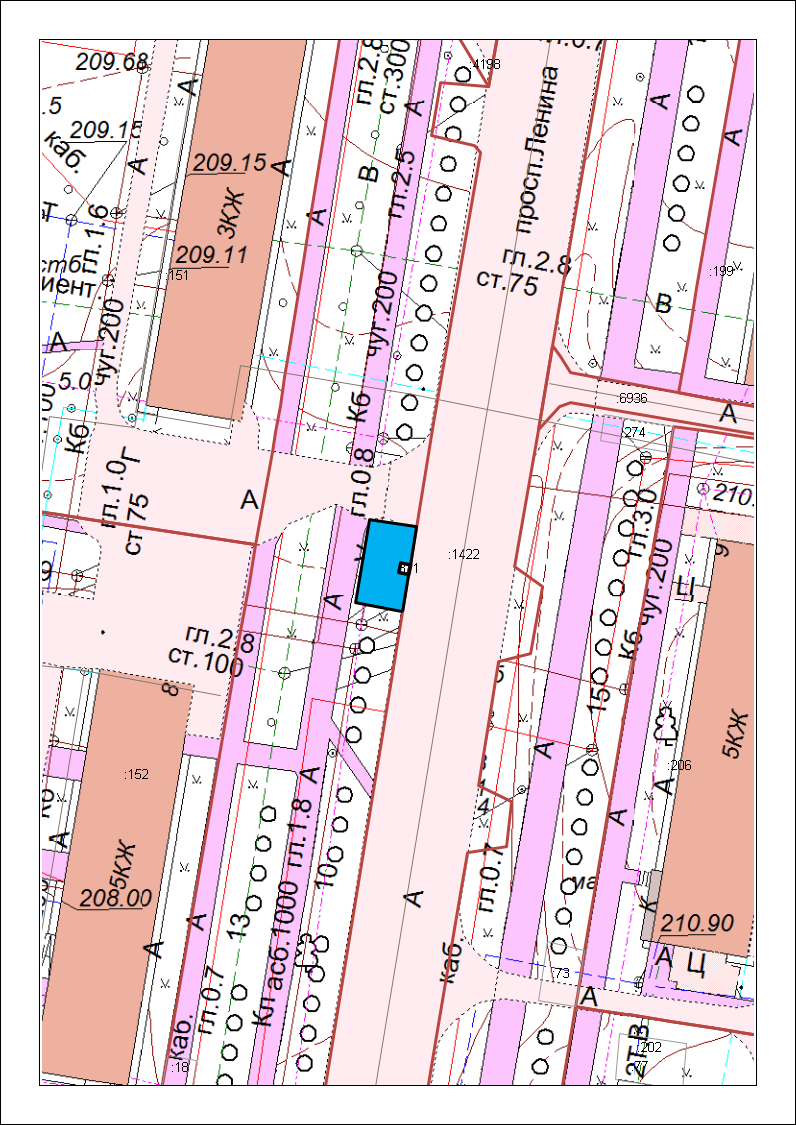 Масштаб:1:1000